Wtorek – 19.05.2020Zabawa plastyczna – stemplowana łąka.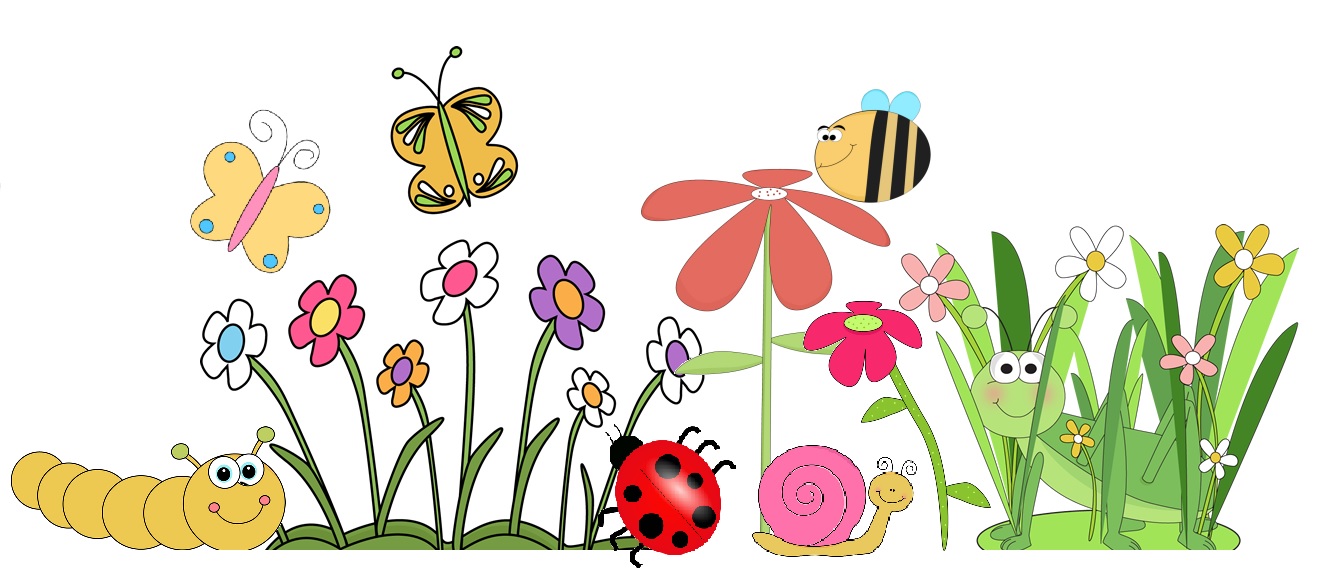 Proponuję poranne ćwiczenia na rozgrzewkę:Zabawa orientacyjno-porządkowa - Owady na łące. Dziecko porusza się w różnych kierunkach na palcach, naśladując głosem ciche brzęczenie. Na klaśnięcie przykuca – owady odpoczywają na kwiatach. Na dwa dźwięki (dwa klaśnięcia) ponownie porusza się po pokoju.Ćwiczenie dużych grup mięśniowych - Bukiety kwiatów. Dziecko spaceruje po łące (pokoju), co pewien czas schyla się i zrywa kwiatek. Na hasło: Bukiety kwiatów zatrzymuje się i podnosi do góry raz prawą, raz lewą rękę. Prezentując swój bukiet. Zabawa ruchowa z elementem równowagi Bocian chodzi po wysokiej trawie. Dziecko chodzi po pokoju, wysoko unosząc kolana. Po kilku krokach zatrzymuje się, stoi na jednej nodze, drugą ma opartą o kolano nogi, na której stoi. Porusza złączonymi przed sobą rękami wyobrażającymi dziób bociana i powtarza słowa: Kle, kle, kle, żabki mi się chce. Zabawa bieżna Próbujemy złapać motyla. Dziecko biega w różnych kierunkach.
Na hasło Hop! wyskakuje w górę z klaśnięciem nad głową.Po rozgrzewce proponuję poćwiczyć wasze umysły – uważnie posłuchajcie zagadek i spróbujcie podać rozwiązania. Będą to zagadki dotyczące majowej łąki  - jej mieszkańców .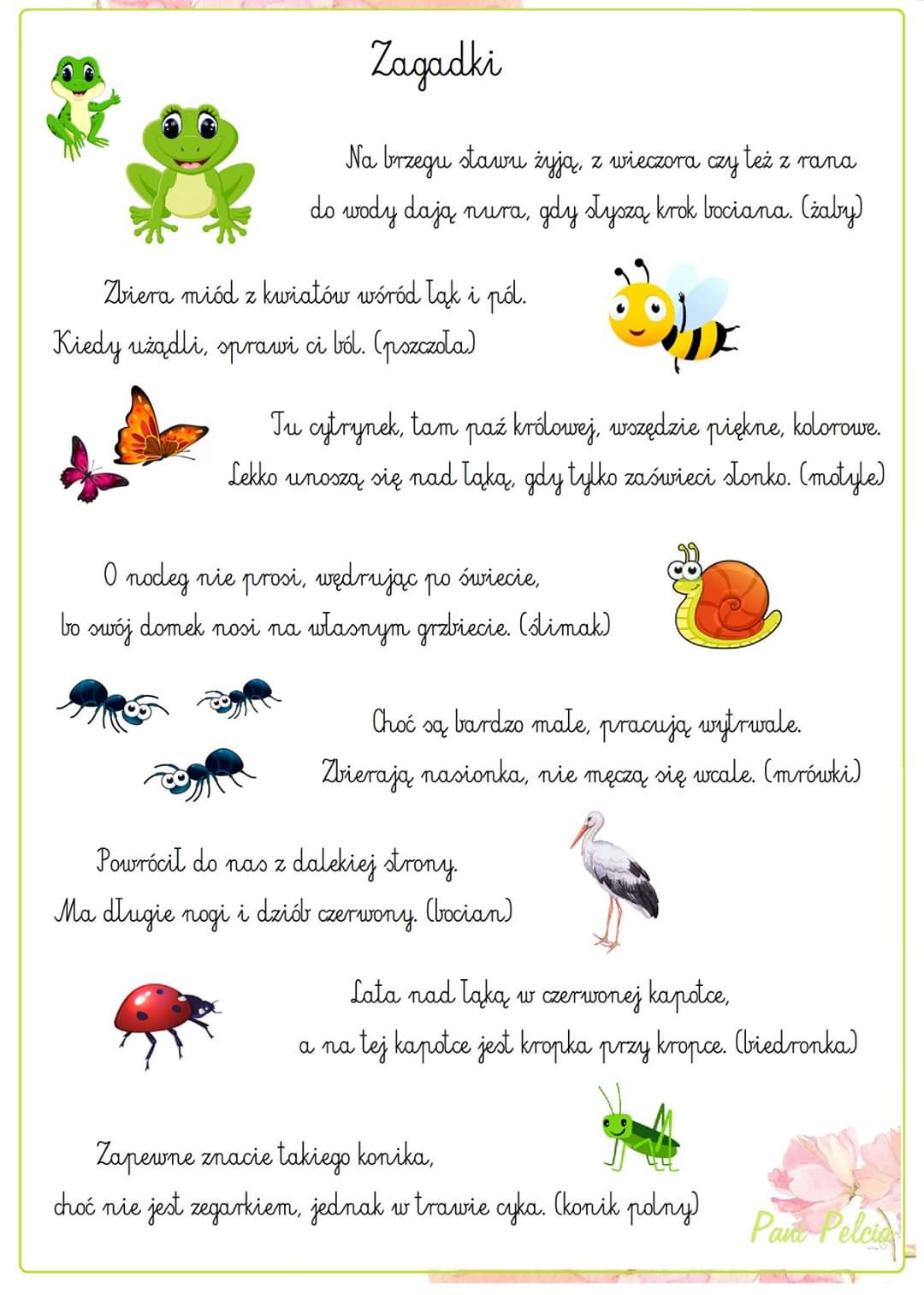 Nazwij zwierzęta przedstawione na obrazkach i podziel ich nazwy na sylaby.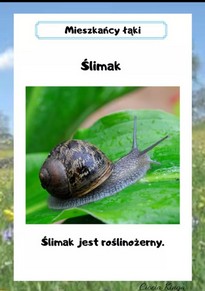 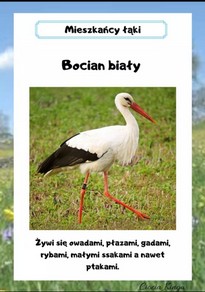 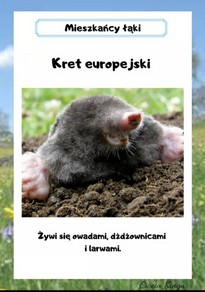 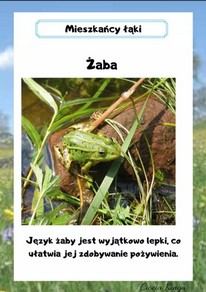 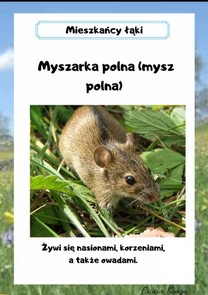 Czas na naszą piosenkę o żabkach – nauka I zwrotki.My jesteśmy żabki,Mamy cztery łapki,Skaczemy po trawie,Bocian nas nie złapie.https://www.youtube.com/watch?v=bSvnVcfC3-sA teraz słuchajcie piosenki i śpiewajcie I zwrotkę i refren.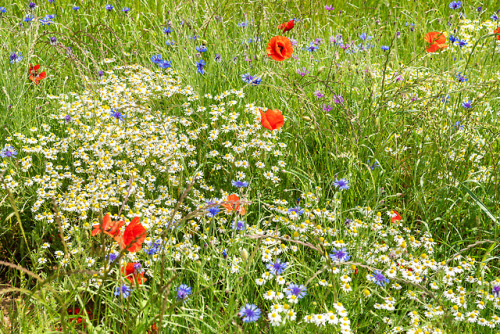 Popatrzcie na obrazek przedstawiający kolorową łąkę. Przypomnijcie sobie również jaką łąkę widzieliście wczoraj na spacerze. Co ciekawego zaobserwowaliście – jak wyglądała trawa, kwiaty, owady.Zapraszam was teraz do zabawy plastycznej – Stemplowana łąka.Przygotujcie: niebieską kartkę, farby, pędzel, patyczki do uszu, czarny pisak lub kredkę.Na niebieskiej kartce namalujcie źdźbła trawy, następnie paluszkiem stemplujcie kwiaty – białą farbą stokrotki i rumianki, czerwoną maki, niebieską niezapominajki. Patyczkiem do uszu stemplujcie środki kwiatów – makom - czarne oczko, stokrotkom, rumiankom i niezapominajkom -  żółte. Nad kwiatami stemplujcie żółte pszczółki i kolorowe motyle. Potem czarnym pisakiem lub kredką dorysujcie pszczółkom paski i czułki, motylom główki z czułkami. 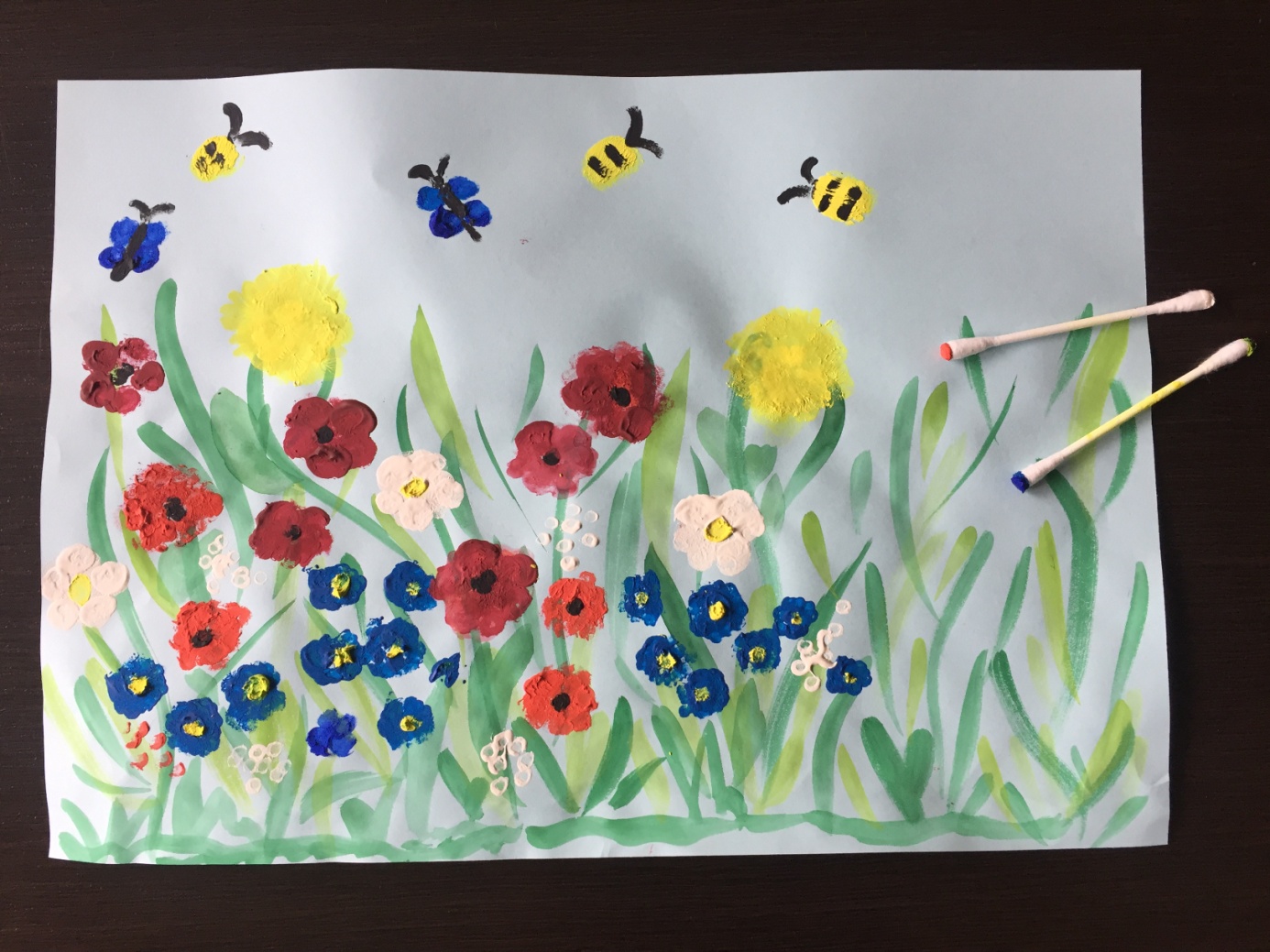 Stemplowana, kolorowa łąka – gotowa. GRATULACJE!!!DLA CHĘTNYCH 4 LATKÓW – KARTA PRACY STR. 51